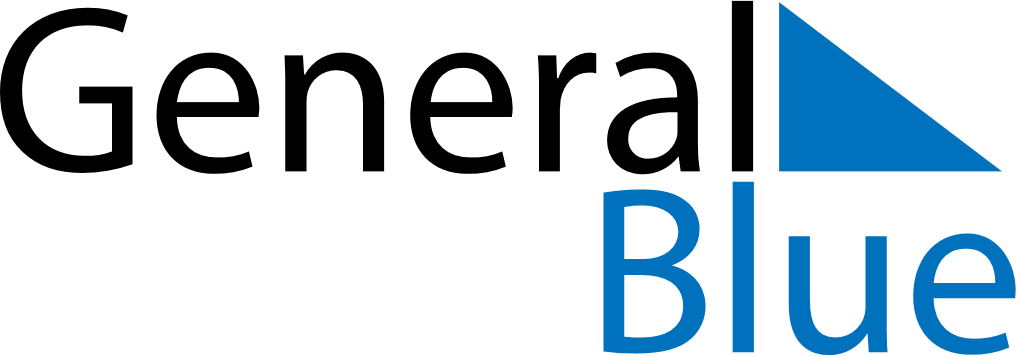 January 2024January 2024January 2024San MarinoSan MarinoSUNMONTUEWEDTHUFRISAT123456New Year’s DayEpiphany78910111213141516171819202122232425262728293031